УТВЕРЖДЕНАпостановлением Администрации
городского округа
"Город Архангельскот 22 февраля 2024 г. № 332Схема границ публичного сервитута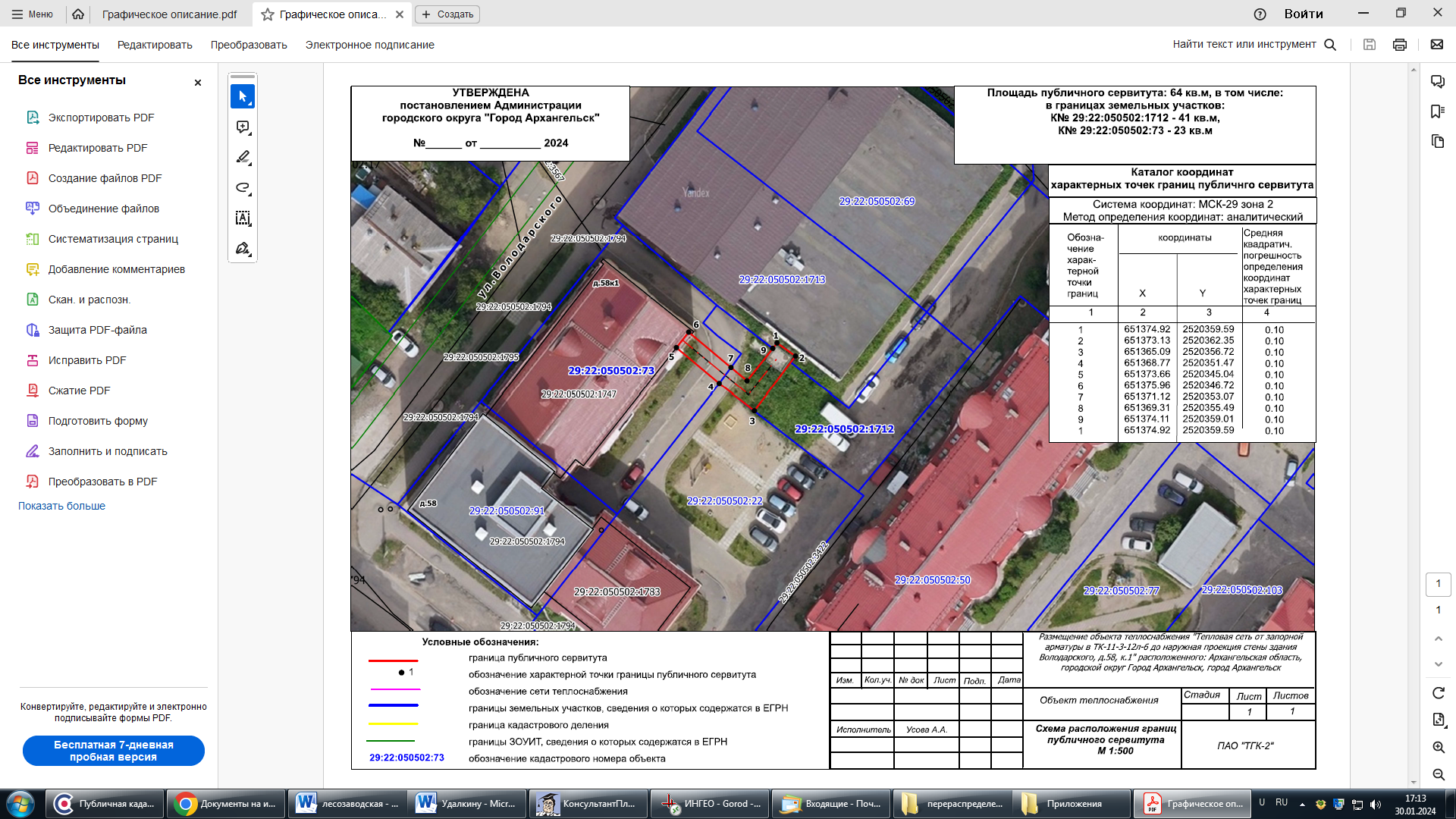 ____________